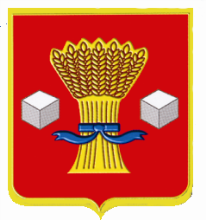 АдминистрацияСветлоярского муниципального района Волгоградской областиПОСТАНОВЛЕНИЕот  12.11.2021             № 1992Руководствуясь Уставом Светлоярского муниципального района Волгоградской области, рассмотрев обращение генерального директора ООО «ВолгоградНИИгипрозем» О.В. Получанкина от 02.11.2021 № 2123, п о с т а н о в л я ю: 1. В постановление администрации Светлоярского муниципального района Волгоградской области от 15.05.2020 № 831 «Об установлении публичного сервитута» следующие изменения:1.1. приложение к постановлению изложить в новой редакции, согласно приложению к настоящему постановлению.2. Отделу по управлению муниципальным имуществом и земельными ресурсами администрации Светлоярского муниципального района Волгоградской области в течении пяти рабочих дней с момента принятия настоящего постановления:- разместить настоящее постановление на официальном сайте Светлоярского муниципального района Волгоградской области;- направить копию настоящего постановления в администрацию Приволжского сельского поселения Светлоярского муниципального района Волгоградской области и администрацию Привольненского сельского поселения Светлоярского муниципального района, для размещения информации на официальном сайте поселения;- направить настоящее постановление для опубликования в районную газету «Восход»;- направить настоящее постановление в Управление Федеральной службы государственной регистрации, кадастра и картографии по Волгоградской области для осуществления государственного кадастрового учета;- направить копию настоящего постановления заявителю.3. Заявителю направить копию настоящего постановления правообладателям земельных участков, входящих в границы устанавливаемого публичного сервитута.4. Контроль над исполнением настоящего постановления возложить на заместителя главы Светлоярского муниципального района Волгоградской области Подхватилину О.И.Глава  муниципального района                                               	    Т.В. РаспутинаЛемешко И.А.О внесении изменений в постановление администрации Светлоярского муниципального района Волгоградской области от 15.05.2020 № 831 «Об установлении публичного сервитута»